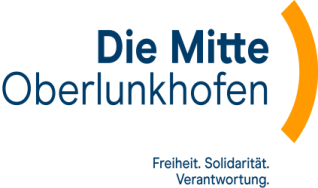 Terminkalender	 2024      Dreikönigsanlass Bezirk			Sonntag, 7. Januar 2024Mitgliederversammlung Kelleramt	Dienstag, 30. April 2024Mitgliederversammlung  			Freitag, 3. Mai 2024Mitgliederversammlung Bezirk		15. Mai 2024Informationsanlass			Dienstag, 11. Juni 2024Ortsbürgerversammlung			Freitag, 7. Juni 2024EWG-Versammlung			Freitag, 21. Juni 2024Sommerplausch Kelleramt			Samstag, 27. Juli 2024Dorffest Oberlunkhofen			Freitag, 6. und Samstag, 7. September						(Wir stellen Helfer/innen)GR und RR  Wahlen Aargau		Sonntag, 20. Oktober 2024Informationsanlass			Dienstag, 12. November 2024Ortsbürgerversammlung			Freitag, 15. November 2024EWG-Versammlung			Freitag, 22. November 2024Oberlunkhofen, 18. April 2024		Edith Halter